p    ฝ่ายงานวิชาการ  โรงเรียนอนุบาลลาดยาว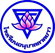 ตารางสอนรวม สายชั้นประถมศึกษาปีที่  5 ปีการศึกษา  2562เวลาวันชั้น8.30-9.309.30-10.3010.30-11.3011.30-12.3012.30-13.3013.30-14.3014.30-15.30เวลาวันชั้นวิชาวิชาวิชาพักกลางวันรับประทานอาหารวิชาวิชาวิชาจันทร์ป.5/1ภาษาจีน(เกสรา)คณิตศาสตร์ (ทิวาพร)สุขศึกษาพละ(ธีรศักดิ์)พักกลางวันรับประทานอาหารอังกฤษ (T.Laula+พรชัย)คอมพิวเตอร์คอมพิวเตอร์จันทร์ป.5/2พัฒนาทักษะ ไทยวิทยาศาสตร์ (ชุติมา)วิทยาศาสตร์ (ชุติมา)พักกลางวันรับประทานอาหารภาษาอังกฤษ (ธินรา)ภาษาไทย (โศรดา)สุขศึกษาพละ(ธีรศักดิ์)จันทร์ป.5/3พัฒนาทักษะ ไทยภาษาไทย (โศรดา)คณิตศาสตร์ (ทิวาพร)พักกลางวันรับประทานอาหารหน้าที่พลเมือง (สุภมาส)วิทยาศาสตร์ (ชุติมา)วิทยาศาสตร์ (ชุติมา)จันทร์ป.5/4พัฒนาทักษะ ไทยภาษาอังกฤษ (ธินรา)ภาษาอังกฤษ (ธินรา)พักกลางวันรับประทานอาหารภาษาไทย (โศรดา)คณิตศาสตร์ (ทิวาพร)การงาน (วัลย์วิสา)จันทร์ป.5/5พัฒนาทักษะ ไทยนาฏศิลป์ ศิลปะ(เพ็ญศรี)ภาษาไทย (โศรดา)พักกลางวันรับประทานอาหารคณิตศาสตร์ (ทิวาพร)สังคมศึกษา (สุภมาส)หน้าที่พลเมือง (สุภมาส)อังคารป.5/1ภาษาไทย (โศรดา)อังกฤษ (T.Laula+พรชัย)คณิตศาสตร์ (ทิวาพร)พักกลางวันรับประทานอาหารลูกเสือ (พรชัย)สังคมศึกษา (สุภมาส)การงาน (วัลย์วิสา)อังคารป.5/2ลูกเสือ (พรชัย)วิทยาศาสตร์ (ชุติมา)วิทยาศาสตร์ (ชุติมา)พักกลางวันรับประทานอาหารภาษาจีน(เกสรา)คอมพิวเตอร์คอมพิวเตอร์อังคารป.5/3สังคมศึกษา (สุภมาส)คณิตศาสตร์ (ทิวาพร)ภาษาไทย (โศรดา)พักกลางวันรับประทานอาหารภาษาอังกฤษ (ธินรา)วิทยาศาสตร์ (ชุติมา)วิทยาศาสตร์ (ชุติมา)อังคารป.5/4จุดเน้น (ชุติมา)ภาษาไทย (โศรดา)ภาษาอังกฤษ (ธินรา)พักกลางวันรับประทานอาหารคณิตศาสตร์ (ทิวาพร)ลูกเสือ (พรชัย)ประวัติศาสตร์ (สุภมาส)อังคารป.5/5ภาษาอังกฤษ (ธินรา)ภาษาอังกฤษ (ธินรา)สุขศึกษาพละ(ธีรศักดิ์)พักกลางวันรับประทานอาหารจุดเน้น (สุภมาส)คณิตศาสตร์ (ทิวาพร)ภาษาไทย (โศรดา)พุธป.5/1คณิตศาสตร์ (ทิวาพร)วิทยาศาสตร์ (ชุติมา)วิทยาศาสตร์ (ชุติมา)พักกลางวันรับประทานอาหารอังกฤษ (T.Laula+พรชัย)ภาษาอังกฤษ (ธินรา)ประวัติศาสตร์ (สุภมาส)พุธป.5/2พัฒนาทักษะ  คณิตคณิตศาสตร์ (ทิวาพร)ภาษาไทย (โศรดา)พักกลางวันรับประทานอาหารสังคมศึกษา (สุภมาส)ภาษาไทย (โศรดา)การงาน (วัลย์วิสา)พุธป.5/3พัฒนาทักษะ  คณิตคอมพิวเตอร์คอมพิวเตอร์พักกลางวันรับประทานอาหารภาษาไทย (โศรดา)การงาน (วัลย์วิสา)สุขศึกษาพละ(ธีรศักดิ์)พุธป.5/4พัฒนาทักษะ  คณิตภาษาอังกฤษ (ธินรา)คณิตศาสตร์ (ทิวาพร)พักกลางวันรับประทานอาหารภาษาอังกฤษ (ธินรา)วิทยาศาสตร์ (ชุติมา)วิทยาศาสตร์ (ชุติมา)พุธป.5/5พัฒนาทักษะ  คณิตภาษาไทย (โศรดา)ภาษาอังกฤษ (ธินรา)พักกลางวันรับประทานอาหารคณิตศาสตร์ (ทิวาพร)ลูกเสือ (พรชัย)ภาษาอังกฤษ (ธินรา)พฤหัสฯป.5/1อังกฤษ (T.Laula+พรชัย)วิทยาศาสตร์ (ชุติมา)วิทยาศาสตร์ (ชุติมา)พักกลางวันรับประทานอาหารภาษาไทย (โศรดา)หน้าที่พลเมือง (สุภมาส)ภาษาไทย (โศรดา)พฤหัสฯป.5/2ภาษาอังกฤษ (ธินรา)ภาษาอังกฤษ (ธินรา)ภาษาไทย (โศรดา)พักกลางวันรับประทานอาหารหน้าที่พลเมือง (สุภมาส)คณิตศาสตร์ (ทิวาพร)นาฏศิลป์ ศิลปะ(เพ็ญศรี)พฤหัสฯป.5/3ประวัติศาสตร์ (สุภมาส)คณิตศาสตร์ (ทิวาพร)ลูกเสือ (พรชัย)พักกลางวันรับประทานอาหารภาษาอังกฤษ (ธินรา)ภาษาจีน(เกสรา)ภาษาอังกฤษ (ธินรา)พฤหัสฯป.5/4สุขศึกษาพละ(ธีรศักดิ์)คอมพิวเตอร์คอมพิวเตอร์พักกลางวันรับประทานอาหารคณิตศาสตร์ (ทิวาพร)ภาษาไทย (โศรดา)ภาษาจีน(เกสรา)พฤหัสฯป.5/5คณิตศาสตร์ (ทิวาพร)ภาษาไทย (โศรดา)ภาษาอังกฤษ (ธินรา)พักกลางวันรับประทานอาหารวิทยาศาสตร์ (ชุติมา)วิทยาศาสตร์ (ชุติมา)การงาน (วัลย์วิสา)ศุกร์ป.5/1คณิตศาสตร์ (ทิวาพร)ภาษาไทย (โศรดา)อังกฤษ (T.Laula+พรชัย)พักกลางวันรับประทานอาหารภาษาอังกฤษ (ธินรา)อังกฤษ (T.Laula+ธินรา)นาฏศิลป์ ศิลปะ(เพ็ญศรี)ศุกร์ป.5/2จุดเน้น (โศรดา)คณิตศาสตร์ (ทิวาพร)ภาษาอังกฤษ (ธินรา)พักกลางวันรับประทานอาหารประวัติศาสตร์ (สุภมาส)คณิตศาสตร์ (ทิวาพร)ภาษาอังกฤษ (ธินรา)ศุกร์ป.5/3ภาษาอังกฤษ (ธินรา)ภาษาอังกฤษ (ธินรา)คณิตศาสตร์ (ทิวาพร)พักกลางวันรับประทานอาหารจุดเน้น (ทิวาพร)นาฏศิลป์ ศิลปะ(เพ็ญศรี)ภาษาไทย (โศรดา)ศุกร์ป.5/4หน้าที่พลเมือง (สุภมาส)สังคมศึกษา (สุภมาส)นาฏศิลป์ ศิลปะ(เพ็ญศรี)พักกลางวันรับประทานอาหารภาษาไทย (โศรดา)วิทยาศาสตร์ (ชุติมา)วิทยาศาสตร์ (ชุติมา)ศุกร์ป.5/5วิทยาศาสตร์ (ชุติมา)วิทยาศาสตร์ (ชุติมา)ภาษาจีน(เกสรา)พักกลางวันรับประทานอาหารคอมพิวเตอร์คอมพิวเตอร์ประวัติศาสตร์ (สุภมาส)